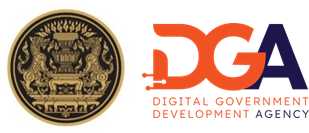 แบบสำรวจความคิดเห็นต่อร่างมาตรฐานของสำนักงานพัฒนารัฐบาลดิจิทัล ว่าด้วย มาตรฐานการเชื่อมโยงและแลกเปลี่ยนข้อมูลภาครัฐ ด้านความหมายข้อมูล เรื่องข้อมูลภาษีที่ดินและสิ่งปลูกสร้างฉบับ Public Review Draft (PRD)ส่วนที่ ๑.คำชี้แจงด้วยมาตรา ๗ แห่งพระราชบัญญัติการบริหารงานและการให้บริการภาครัฐผ่านระบบดิจิทัล พ.ศ. ๒๕๖๒ กำหนดให้คณะกรรมการพัฒนารัฐบาลดิจิทัลมีหน้าที่และอำนาจ (๒) กำหนดมาตรฐาน ข้อกำหนด และหลักเกณฑ์เกี่ยวกับระบบดิจิทัลเพื่อดำเนินการให้เป็นไปตามวัตถุประสงค์ตามที่กำหนดไว้ในพระราชบัญญัตินี้ และมาตรา ๑๐ กำหนดให้สำนักงานทำหน้าที่อำนวยการและสนับสนุนการปฏิบัติงานตามที่คณะกรรมการพัฒนารัฐบาลดิจิทัลมอบหมายรวมทั้งรับผิดชอบงานธุรการและวิชาการของคณะกรรมการพัฒนารัฐบาลดิจิทัล ทั้งนี้ ในวาระที่ ๔.๓ ประชุมคณะกรรมการพัฒนารัฐบาลดิจิทัล ครั้งที่ ๓/๒๕๖๔ ที่ประชุมมีติเห็นชอบขั้นตอนการจัดทำและการประกาศมาตรฐานรัฐบาลดิจิทัลที่มีการประชาพิจารณ์ร่างมาตรฐานเป็นส่วนหนึ่งของการจัดทำมาตรฐาน เพื่อนำไปใช้เป็นแนวทางการจัดทำและประกาศมาตรฐาน ต่อไป และมอบหมาย สำนักงานพัฒนารัฐบาลดิจิทัล (องค์การมหาชน) หรือ สพร. ให้จัดทำแนวปฏิบัติที่เกี่ยวข้องกับมาตรฐาน และเผยแพร่ผ่านช่องทางออนไลน์ เพื่อสนับสนุนการดำเนินงานของหน่วยงานภาครัฐต่อไปประกอบกับมาตรา ๘ แห่งพระราชกฤษฎีกาจัดตั้งสำนักงานพัฒนารัฐบาลดิจิทัล (องค์การมหาชน) พ.ศ. ๒๕๖๑ กำหนดให้สํานักงานฯ เป็นหน่วยงานกลางของระบบรัฐบาลดิจิทัล ทําหน้าที่ให้บริการ ส่งเสริมและสนับสนุนการดําเนินงานของหน่วยงานของรัฐและหน่วยงานอื่นเกี่ยวกับการพัฒนารัฐบาลดิจิทัลโดยมีวัตถุประสงค์ ตาม (๒) ให้จัดทํามาตรฐาน แนวทาง มาตรการ หลักเกณฑ์ และวิธีการทางเทคโนโลยีดิจิทัล และกระบวนการดําเนินงานเพื่อให้สามารถเชื่อมโยงข้อมูลและระบบการทํางานระหว่างกันของหน่วยงาน ได้อย่างมีประสิทธิภาพและมีความสอดคล้องกัน และ (๙) ให้ดําเนินการอื่นเพื่อพัฒนารัฐบาลดิจิทัลตามที่กฎหมายกําหนดหรือคณะรัฐมนตรีมอบหมาย ตามคำสั่ง สพร. ที่ ๔๘/๒๕๖๖ สำนักงานพัฒนารัฐบาลดิจิทัล (องค์การมหาชน) (สพร.) ได้แต่งตั้งคณะกรรมการจัดทำร่างมาตรฐาน ข้อกำหนด และหลักเกณฑ์ ภายใต้พระราชบัญญัติการบริหารงานและให้บริการภาครัฐผ่านระบบดิจิทัล พ.ศ. ๒๕๖๒ เพื่อศึกษา กลั่นกรอง ให้ข้อเสนอแนะร่างมาตรฐาน ข้อกำหนด และหลักเกณฑ์ต่าง ๆ ภายใต้พระราชบัญญัติฉบับนี้ตามคำสั่งที่ ๔๕/๒๕๖๖ สำนักงานพัฒนารัฐบาลดิจิทัล (องค์การมหาชน) (สพร.) ได้แต่งตั้งคณะทำงานเทคนิคด้านมาตรฐานการเชื่อมโยงและการแลกเปลี่ยนข้อมูลภาครัฐ เพื่อศึกษาและจัดทำร่างมาตรฐานและหลักเกณฑ์เกี่ยวกับการจัดทำระบบศูนย์แลกเปลี่ยนข้อมูลกลางภาครัฐ รวมถึงแนวปฏิบัติ คู่มือ เอกสารอื่นๆ ที่เกี่ยวข้อง เพื่อส่งเสริมและสนับสนุนให้หน่วยงานของรัฐ มีการแลกเปลี่ยนข้อมูลกันภายใต้มาตรฐานเดียวกัน และนำเสนอต่อคณะกรรมการจัดทำร่างมาตรฐานฯคณะทำงานเทคนิคฯ ได้จัดทำร่างมาตรฐานการเชื่อมโยงและแลกเปลี่ยนข้อมูลภาครัฐ ด้านความหมายข้อมูล เรื่องข้อมูลภาษีที่ดินและสิ่งปลูกสร้าง เสนอต่อคณะกรรมการจัดทำร่างมาตรฐานฯ และเห็นชอบเพื่อให้เป็นคู่มือสำหรับผู้ที่เกี่ยวข้องเชิงเทคนิค (Technical Team) ของหน่วยงานเพื่อให้มีมาตรฐานการแลกเปลี่ยนข้อมูลระหว่างหน่วยงานที่เกี่ยวข้อง เพื่อนำไปสู่การให้บริการข้อมูลภาครัฐแก่หน่วยงานทั้งภาครัฐ ภาคเอกชน และประชาชนต่อไป แบบสำรวจความคิดเห็นฉบับนี้จัดทำขึ้นเพื่อรับฟังความคิดเห็นต่อร่างมาตรฐานดังกล่าว ในฐานะที่ท่านเป็นหน่วยงานของภาครัฐที่ต้องจัดให้มีการบริหารงานและการจัดทำบริการสาธารณะในรูปแบบและช่องทางดิจิทัล โดยมีการบริหารจัดการและการบูรณาการข้อมูลภาครัฐและการทำงานให้มีความสอดคล้องกันและเชื่อมโยงเข้าด้วยกันอย่างมั่นคงปลอดภัย ขอให้ท่านร่วมแสดงความคิดเห็นโดยการตอบแบบสอบถามชุดนี้โดยพิจารณาถึงเนื้อหาสาระของร่างมาตรฐานฯ ดังกล่าวแบบสำรวจความคิดเห็นต่อมาตรฐานและหลักเกณฑ์ฯ จัดทำขึ้นเพื่อจัดทำประชาพิจารณ์ต่อ ร่างมาตรฐานของสำนักงานพัฒนารัฐบาลดิจิทัล ว่าด้วยมาตรฐานการเชื่อมโยงและแลกเปลี่ยนข้อมูลภาครัฐ ด้านความหมายข้อมูล เรื่องข้อมูลภาษีที่ดินและสิ่งปลูกสร้างโดยท่านสามารถ ตอบแบบสำรวจความคิดเห็นได้ที่ https://forms.office.com/r/ceb9dDnjF5สำนักงานพัฒนารัฐบาลดิจิทัล (องค์การมหาชน) (สพร.) ให้ความสำคัญถึงการคุ้มครองข้อมูลส่วนบุคคล ซึ่งข้อมูลส่วนบุคคลของท่านที่สำนักงานได้รับมา เช่น ชื่อ-สกุล ตำแหน่ง หน่วยงาน โทรศัพท์/มือถือ อีเมลที่สามารถบ่งบอกตัวบุคคลของท่านได้ จะถูกจัดเก็บและนำไปใช้ตามวัตถุประสงค์เพื่อ ติดต่อสอบถามความคิดเห็นของท่านต่อมาตรฐานและหลักเกณฑ์ฯ เท่านั้น โดยท่านสามารถศึกษา (Privacy Notice) ฉบับเต็มเพิ่มเติม ได้ที่ https://www.dga.or.th/document-sharing/pdpa/77241/---------------------------------------------------ส่วนที่ ๒.	 ข้อมูลทั่วไปสำหรับร่างมาตรฐานฯ เรื่องข้อมูลภาษีที่ดินและสิ่งปลูกสร้างหน่วยงาน								ผู้ตอบแบบสอบถาม ชื่อ				นามสกุล					ตำแหน่ง											โทรศัพท์/มือถือที่สามารถติดต่อได้				อีเมล						ส่วนที่ ๓. คำถามความคิดเห็นต่อร่างมาตรฐานของสำนักงานพัฒนารัฐบาลดิจิทัล ว่าด้วย มาตรฐานการเชื่อมโยงและแลกเปลี่ยนข้อมูลภาครัฐ ด้านความหมายข้อมูล เรื่องมาตรฐานข้อมูลภาษีที่ดินและสิ่งปลูกสร้าง๑. ท่านเห็นด้วยหรือไม่กับ ขอบเขตและบทนิยาม ตามร่างมาตรฐานฯ ด้านความหมายข้อมูล เรื่องมาตรฐานข้อมูลภาษีที่ดินและสิ่งปลูกสร้างเห็นด้วยไม่เห็นด้วยและมีข้อเสนอแนะดังในตารางด้านล่าง๒. ท่านเห็นด้วยหรือไม่กับ ข้อมูลประเมินภาษีที่ดินและสิ่งปลูกสร้าง (ในหัวข้อ ๔.๑) ตามร่างมาตรฐานฯ ด้านความหมายข้อมูล เรื่องมาตรฐานข้อมูลภาษีที่ดินและสิ่งปลูกสร้างเห็นด้วยไม่เห็นด้วยและมีข้อเสนอแนะดังในตารางด้านล่าง๓. ท่านเห็นด้วยหรือไม่กับ ข้อมูลภาษีที่ดินและสิ่งปลูกสร้าง (ในหัวข้อ ๔.๒) ตามร่างมาตรฐานฯ ด้านความหมายข้อมูล เรื่องมาตรฐานข้อมูลภาษีที่ดินและสิ่งปลูกสร้างเห็นด้วยไม่เห็นด้วยและมีข้อเสนอแนะดังในตารางด้านล่าง๔. ท่านเห็นด้วยหรือไม่กับ ข้อมูลผู้ถือกรรมสิทธิ์ (ในหัวข้อ ๔.๓) ตามร่างมาตรฐานฯ ด้านความหมายข้อมูล เรื่องมาตรฐานข้อมูลภาษีที่ดินและสิ่งปลูกสร้างเห็นด้วยไม่เห็นด้วยและมีข้อเสนอแนะดังในตารางด้านล่าง๕. ท่านเห็นด้วยหรือไม่กับ ข้อมูลการชำระภาษี (ในหัวข้อ ๔.๔) ตามร่างมาตรฐานฯ ด้านความหมายข้อมูล เรื่องมาตรฐานข้อมูลภาษีที่ดินและสิ่งปลูกสร้างเห็นด้วยไม่เห็นด้วยและมีข้อเสนอแนะดังในตารางด้านล่าง๖. ท่านเห็นด้วยหรือไม่กับ ข้อมูลประเภทเอกสารสิทธิ (ในหัวข้อ ๔.๕) ตามร่างมาตรฐานฯ ด้านความหมายข้อมูล เรื่องมาตรฐานข้อมูลภาษีที่ดินและสิ่งปลูกสร้างเห็นด้วยไม่เห็นด้วยและมีข้อเสนอแนะดังในตารางด้านล่าง๗. ท่านเห็นด้วยหรือไม่กับ ข้อมูลองค์กรปกครองส่วนท้องถิ่นในเอกสารสิทธิ (ในหัวข้อ ๔.๖) ตามร่างมาตรฐานฯ ด้านความหมายข้อมูล เรื่องมาตรฐานข้อมูลภาษีที่ดินและสิ่งปลูกสร้างเห็นด้วยไม่เห็นด้วยและมีข้อเสนอแนะดังในตารางด้านล่าง๘. ท่านเห็นด้วยหรือไม่กับ ข้อมูลหน้าสำรวจของเอกสารสิทธิ (ในหัวข้อ ๔.๗) ตามร่างมาตรฐานฯ ด้านความหมายข้อมูล เรื่องมาตรฐานข้อมูลภาษีที่ดินและสิ่งปลูกสร้างเห็นด้วยเห็นด้วยไม่เห็นด้วยและมีข้อเสนอแนะดังในตารางด้านล่าง๙. ท่านเห็นด้วยหรือไม่กับ ข้อมูลภาษีห้องชุด (ในหัวข้อ ๔.๘) ตามร่างมาตรฐานฯ ด้านความหมายข้อมูล เรื่องมาตรฐานข้อมูลภาษีที่ดินและสิ่งปลูกสร้างเห็นด้วยเห็นด้วยไม่เห็นด้วยและมีข้อเสนอแนะดังในตารางด้านล่าง๑๐. ท่านเห็นด้วยหรือไม่กับ ข้อมูลลักษณะการทำประโยชน์ (ในหัวข้อ ๔.๙) ตามร่างมาตรฐานฯ ด้านความหมายข้อมูล เรื่องมาตรฐานข้อมูลภาษีที่ดินและสิ่งปลูกสร้างเห็นด้วยเห็นด้วยไม่เห็นด้วยและมีข้อเสนอแนะดังในตารางด้านล่างส่วนที่ ๔ คำถามที่เกี่ยวข้องกับมาตรฐานของ DGA๑๑. ท่านจะนำมาตรฐาน ฯ ด้านความหมายข้อมูล เรื่องมาตรฐานข้อมูลภาษีที่ดินและสิ่งปลูกสร้างไปขับเคลื่อนใช้งานหรือไม่นำไปใช้ และขับเคลื่อนใช้งานในทันที (ภายใน 1 ปี)มีแผนจะนำไปใช้ในอนาคต (ไม่เกิน 2 ปี) ยังไม่มีแผนการใช้งาน๑๒. มาตรฐานของ DGA ด้าน "กระบวนการหรือการดำเนินงานทางดิจิทัล"  ฉบับใดบ้างที่ท่าน "รู้จัก/ศึกษา/นำไปใช้"              (ตอบได้มากกว่า 1 ข้อ)มรด. 1 - 1 : 2564  และ มรด. 1 - 2 : 2564 การจัดทำกระบวนการและการดำเนินงานทางดิจิทัล     เรื่องการใช้ดิจิทัลไอดีสำหรับบริการภาครัฐ – การพิสูจน์และยืนยันตัวตนทางดิจิทัล สำหรับบุคคลธรรมดาที่มีสัญชาติไทย มสพร. 6 : 2566 แนวปฏิบัติกระบวนการทางดิจิทัลภาครัฐ เวอร์ชัน 2.0มสพร. 7 : 2565 แนวปฏิบัติการลงลายมือชื่ออิเล็กทรอนิกส์ สำหรับเจ้าหน้าที่ของรัฐมสพร. 11 : 2566 มาตรฐานเว็บไซต์ภาครัฐ เวอร์ชัน 3.0๑๓. มาตรฐานของ DGA ด้าน "ธรรมาภิบาลข้อมูลภาครัฐ"  ฉบับใดบ้างที่ท่าน "รู้จัก/ศึกษา/นำไปใช้"  (ตอบได้มากกว่า 1 ข้อ)ธรรมาภิบาลข้อมูลภาครัฐ และ มรด. 6 : 2566 ธรรมาภิบาลข้อมูลภาครัฐ ฉบับปรับปรุง: แนวปฏิบัติมรด-12001:2563 แนวทางการเปิดเผยข้อมูลเปิดภาครัฐในรูปแบบดิจิทัลต่อสาธารณะมรด. 3-1 และ 3-2 : 2565 การจัดทำบัญชีข้อมูลภาครัฐและแนวทางการลงทะเบียนบัญชีข้อมูลภาครัฐมรด. 4-1 และ 4-2 : 2565 การจัดทำนโยบายและแนวปฏิบัติการบริหารจัดการข้อมูลมรด. 5 : 2565 หลักเกณฑ์การประเมินคุณภาพข้อมูลสำหรับหน่วยงานภาครัฐมสพร. 1 : 2566 แนวทางการจัดทําบัญชีข้อมูลภาครัฐ ฉบับปรับปรุงมสพร. 2-1 และ 2-2 : 2564 ข้อเสนอแนะสำหรับการจัดทำนโยบายการบริหารจัดการข้อมูลมสพร. 3 : 2565 หลักเกณฑ์การประเมินคุณภาพข้อมูลสำหรับหน่วยงานภาครัฐมสพร. 8 : 2565 หลักเกณฑ์การจัดระดับชั้นและการแบ่งปันข้อมูลภาครัฐ๑๔. มาตรฐานของ DGA ด้าน "การเชื่อมโยงและแลกเปลี่ยนข้อมูลดิจิทัล"   ฉบับใดบ้างที่ท่าน "รู้จัก/ศึกษา/นำไปใช้"             (ตอบได้มากกว่า 1 ข้อ)มรด. 2-1 : 2565 กรอบแนวทางการพัฒนามาตรฐานการเชื่อมโยงและแลกเปลี่ยนข้อมูลภาครัฐมสพร. 4 : 2565 ข้อมูลบุคคล มสพร. 5 : 2565 ข้อมูลนิติบุคคล มสพร. 9-1 และ 9-2 : 2566 ข้อมูล สถานที่-ที่อยู่  และภูมิสารสนเทศ มสพร. 10-1 ถึง 10-6 : 2566 การเชื่อมโยงและแลกเปลี่ยนข้อมูลภาครัฐ ด้านการเชื่อมโยงข้อมูล๑๕. มาตรฐานอื่นที่ท่านได้ดำเนินการศึกษา (โปรดระบุ)หมายเหตุ: กรุุณาส่ง Email ตอบกลับมาที่ : sd-g1_division@dga.or.th ลำดับอ้างอิง
หน้าอ้างอิง
ข้อหรือเนื้อหาข้อคิดเห็น/ข้อเสนอแนะขอให้แก้ไขเป็น๐๒อ้างอิง เนื้อหา ข้อความ(ตัวอย่าง)  เนื้อหา(ตัวอย่าง) ไม่มี๑๒๓ลำดับอ้างอิง
หน้าอ้างอิง
ข้อหรือเนื้อหาข้อคิดเห็น/ข้อเสนอแนะขอให้แก้ไขเป็น๐๒อ้างอิง เนื้อหา ข้อความ(ตัวอย่าง)  เนื้อหา(ตัวอย่าง) ไม่มี๑๒๓ลำดับอ้างอิง
หน้าอ้างอิง
ข้อหรือเนื้อหาข้อคิดเห็น/ข้อเสนอแนะขอให้แก้ไขเป็น๐๒อ้างอิง เนื้อหา ข้อความ(ตัวอย่าง)  เนื้อหา(ตัวอย่าง) ไม่มี๑๒๓ลำดับอ้างอิง
หน้าอ้างอิง
ข้อหรือเนื้อหาข้อคิดเห็น/ข้อเสนอแนะขอให้แก้ไขเป็น๐๒อ้างอิง เนื้อหา ข้อความ(ตัวอย่าง)  เนื้อหา(ตัวอย่าง) ไม่มี๑๒๓ลำดับอ้างอิง
หน้าอ้างอิง
ข้อหรือเนื้อหาข้อคิดเห็น/ข้อเสนอแนะขอให้แก้ไขเป็น๐๒อ้างอิง เนื้อหา ข้อความ(ตัวอย่าง)  เนื้อหา(ตัวอย่าง) ไม่มี๑๒๓ลำดับอ้างอิง
หน้าอ้างอิง
ข้อหรือเนื้อหาข้อคิดเห็น/ข้อเสนอแนะขอให้แก้ไขเป็น๐๒อ้างอิง เนื้อหา ข้อความ(ตัวอย่าง)  เนื้อหา(ตัวอย่าง) ไม่มี๑๒๓ลำดับอ้างอิง
หน้าอ้างอิง
ข้อหรือเนื้อหาข้อคิดเห็น/ข้อเสนอแนะขอให้แก้ไขเป็น๐๒อ้างอิง เนื้อหา ข้อความ(ตัวอย่าง)  เนื้อหา(ตัวอย่าง) ไม่มี๑๒๓ลำดับอ้างอิง
หน้าอ้างอิง
ข้อหรือเนื้อหาข้อคิดเห็น/ข้อเสนอแนะขอให้แก้ไขเป็น๐๒อ้างอิง เนื้อหา ข้อความ(ตัวอย่าง)  เนื้อหา(ตัวอย่าง) ไม่มี๑๒๓ลำดับอ้างอิง
หน้าอ้างอิง
ข้อหรือเนื้อหาข้อคิดเห็น/ข้อเสนอแนะขอให้แก้ไขเป็น๐๒อ้างอิง เนื้อหา ข้อความ(ตัวอย่าง)  เนื้อหา(ตัวอย่าง) ไม่มี๑๒๓ลำดับอ้างอิง
หน้าอ้างอิง
ข้อหรือเนื้อหาข้อคิดเห็น/ข้อเสนอแนะขอให้แก้ไขเป็น๐๒อ้างอิง เนื้อหา ข้อความ(ตัวอย่าง)  เนื้อหา(ตัวอย่าง) ไม่มี๑๒๓